 THE LEICHHARDT WAY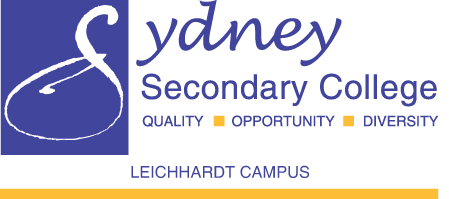 EXPECTATIONSAll SettingsClassroom and LibraryTransitions (Corridors, Walkways, to and from School)Front Office and StaffroomsExcursions/ Camps/ School RepresentationAssemblies and Special EventsCanteenToiletsPlaygroundSport and Active GamesRESPECTFULRespect yourself, others and the communityUse appropriate communication at all timesRespect property and the environmentWear the correct school uniform with prideMaintain a clean learning environmentTreat all people and property with respectShow patience and tolerance towards othersAllow and support other students to learnPlace all rubbish in binsRespect the personal space of othersBe polite when travelling on busesRespect the school environment Respect the learning of othersUse good  mannersBe a positive representative for the schoolWait quietlyKnock on the staffroom door and enter only when instructedShow courtesy to community membersCare for public propertyAct sensibly and speak politelyWear school uniform or other appropriate clothingRepresent our school with prideStand and remain still during the national anthemBe a polite and responsive audience memberJoin the end of the queue when lining upBuy for yourself onlyWait for your turn quietly and calmlyUse outdoor furniture appropriatelyUse appropriate language at all timesRespect the privacy of othersValue waterAvoid loitering in or around toiletsCare for our trees and gardensBe prepared to share active spaces Respect school property and the belongings of othersRespect games in playDisplay  sportsmanshipUse appropriate communication at all timesEncourage and support others to participateRESPONSIBLEAct responsiblyBe in the right place at the right timeMove sensibly and safelyOnly bring equipment appropriate for schoolUse electronic devices at appropriate timesKeep all personal items secureBe a responsible and healthy community memberCo-operate with staff membersFollow all subject policies and proceduresMaintain a bully free schoolTake responsibility for your own learningUse electronic devices only under staff member directionLine up, enter and leave rooms quietlyBring all necessary equipmentLine up, enter and leave rooms quietlyMove sensibly and safelyBe in the right place at the right timeLine up and wait patiently for busesBe in the right place at the right timeQueue in a single line Keep entrances and exits clearFollow venue and transport rulesFollow specific directions of staff members, instructors and bus driversStay with your groupAct appropriately at all times in all situationsGo to your Moomba room and have your name marked offEnter, sit and exit the hall with your Moomba group and Teacher Turn off all electronic devicesLine up in designated areaMove on after purchasing itemsPlace all rubbish in binsKeep canteen neat and tidyBe a responsible and healthy community memberUse facilities appropriatelyAdopt effective hygiene practicesKeep toilets cleanReport any damage to a staff memberKeep your area clean by putting your rubbish in the binStay inboundsSit on benchesMaintain hygienic areasFollow the procedures for the borrowing of equipmentPlay appropriate games in appropriate areasParticipate activelyFollow sport and venue rulesBe sun safe and hydrate regularlyStay with your sport groupWear the correct sports uniform and footwearLine up in designated areas for sports busesLEARNERParticipate productively in learningFollow the Leichhardt WayFollow staff member instructionsFollow classroom expectations/ rulesParticipate productively in learningAchieve your personal bestArrive on time to class Be polite while waiting at bus stopsKeep corridors and walkways clearUse the office at  appropriate timesFollow sick bay proceduresBe organised with notes and moneyParticipate productively in learningBring all relevant materials and/or equipmentAllow others to learnLine up outside the hall before year meetings in alphabetical orderSet a good example Be prepared to buyRemember personal hygieneUse the toilet at appropriate timesProceed to class when the bell rings so that you are on timeEat in appropriate areasFollow the rules of safe playUse wet weather areas when necessaryLearn to co-operate with staff members and peersKnow the rules of the games you play